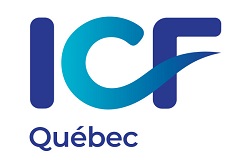 ICF Québec Convention May 13-14, 2021Refund policyICF Québec understands that particular circumstances may lead a participant to cancel their registration for an event. ICF Québec has therefore instituted a refund policy for this purpose.Refund termsUntil April 15th: A $50 administrative fee will apply.From April 16th to May 7th: A $75 administrative fee will apply.After May 8th: Refund requests will not be accepted after this date. No refunds will be granted, except for medical reasons, in which case medical documentary proof must be provided.Registration transferA participant who is unable to attend the Convention may transfer their registration to another participant. They must email their transfer request by May 7, 2021, to à gestion@icfquebec.org. Transfers from an ICF Québec member to an ICF member or non-member are accepted. The new participant will be responsible for paying the cost adjustment. No penalty will be applied when transferring a registration from one ICF Québec member to another.